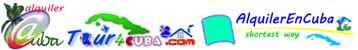 Formulario de InscripciónNuestras Webs:http://www.casasdealquilerencuba.com http://www.tour4cuba.comhttp://www.alquilerencuba.com Anuncios de Alojamientos particulares en Cuba.Solo para propietarios que están debidamente autorizados por el gobierno cubano para realizar esta actividad, de modo que verificamos si es arrendador inscripto.Funcionamos de la siguiente forma: al recibir una solicitud de alojamiento para su casa, lo contactamos por teléfono o email para saber su disponibilidad para la fecha, en caso de disponibilidad, le comunicamos al cliente  y en una plazo no mayor de 48 horas le confirmamos o no la reserva a usted, después de ese plazo (una vez que nos comuniquemos con usted por primera vez)  puede usted  desestimar nuestra petición. En caso de que los clientes confirmen su reserva  lo dejamos en contacto por email con ellos. Una semana antes de que tenga lugar una reserva, avisamos con un correo al cliente y a usted para determinar que todo sigue según lo acordado.Basamos nuestro trabajo en la confianza y NO conozco otra forma que no sea una relación de trabajo basada en la honestidad de ambas partes.Nuestros deberes:Publicar toda la información y fotos de su casa conforme ha sido proporcionada.Avisarle en un plazo no mayor de 12 horas sobre alguna petición de reserva para su casa. (Tiempo promedio 2,5 horas)Proporcionarle toda la información necesaria sobre la reserva una vez confirmada: hora de llegada aproximada, destino anterior, vía por la que arriban a su casa (taxi, bus)  y cualquier otra cosa que usted considere necesario.Mantener actualizada toda su información.Sus deberes:Contactarnos para cualquier cambio relacionado con su anuncio.Avisarnos  por teléfono o email cuando el cliente arribe a su casa, puede ser el mismo día o al día siguiente.Nota: Si tiene una idea diferente  de cómo le gustaría trabajar juntos, tenga a bien decirnos. Para cualquier actualización de la información, las fotos o cualquier otra cosa, comuníquese a través de este correo yosvanyspcz@gmail.com, por favor, aunque nos comuniquemos con usted por otras cuentas de correo por el asunto de las reservas y demás, para estos asuntos que le indicamos aquí use esta cuenta de correo.Si le parece bien proporciónenos la siguiente información y envíenos entre 6 y 10 fotos (en formato pequeño-mediano para facilitar su descarga) de su casa, que realcen el producto que usted ofrece. Recuerde las dificultades que tenemos con el acceso a internet referente a su lentitud. Si necesita ayuda para  enviarnos las fotos no duden en decirnos.Nota: Al proporcionarnos esta información usted se hace responsable de la veracidad de la misma, no nos hacemos responsables con los datos que usted proporcionará y nos comprometemos a usarla exclusivamente en el anuncio de su alojamiento y en plena concordancia con sus intereses.Nos encantará trabajar con usted!!!En cada uno de los casos marque con una x los casos afirmativos.CasaSus datosPropietarioNombre del alojamiento, Ej.:  Hostal ParadisoDirecciónTeléfono FijoMóvile-mail 1e-mail 2Cantidad  de habitacionesPrecio (temp.baja)Precio (temp.alta)URL web propia, Ej.: micasa.blogspot.com Puede ser su URL en TripAdvisorDescripción de la casa:  El texto que escriba será el que usaremos para el anuncio de su casa, de modo que no sea extenso, pues en otros apartados recogemos bastante información de la casa.  Proporcione esta información en Inglés y Español.Lugares cercanos: Aquí indique lugares de importancia y principales atracciones: hoteles, discotecas, teatros, casas de cambio, bancos, hospitales,  en fin, cualquier cosa que usted crea que puede resultar de interés. Por nuestra experiencia esta información puede ser muy relevante para los clientes. Esta información solo en idioma español.Características(x)PiscinaAire acondicionadoAgua CalienteTVReproductor de videoReproductor de audioNeveraTerrazaPatioGarajeServicios(x)Paseos a caballoTaxiInternetElectricidad 220Clases de BaileMasajeRecogida en el aeropuertoOrganización de excursiones o tours por la zonaDesayunoAlmuerzoCenaLavanderíaCoctelesAlquiler de bicicletasPescaBuceoObservación de AvesUso de la cocina por los clientesIdiomas que hablan los propietariosEstilo de casa(x)ColonialModernaMansiónOtro (Especifique)Tipo de alojamiento(x)ApartamentoIndependiente (Entrada)FamiliaOtro (especifique)Destino (Ubicación)(x)CiudadNaturalezaPlayaTurísticoTenemos un apartado en los anuncios de las casas donde usted puede indicar que tiene de especial su alojamiento, es muy importante que esto lo diferencie de la competencia., es decir, del resto de las casas. Puede ser descuentos por estancias superiores a una determinada cantidad de días, también puede ser cosas que ofrece gratis, como cenas… Recuerde que debe diferenciarlo de los servicios tradicionales que ofrecen las casas.Especifique cualquier otra cosa que no esté concebido en este formulario y usted considere útil para su anuncio.